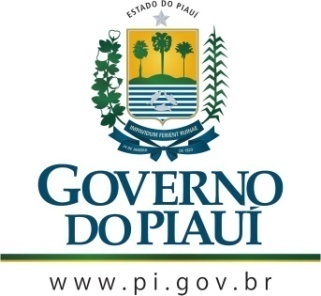 GOVERNO DO ESTADO DO PIAUÍSECRETARIA DE ESTADO DE CULTURA DO PIAUÍ - SECULTCONSELHO ESTADUAL DE CULTURAAta da Sessão Ordinária do dia 23 de julho de 2020Horário: 10h00001002003004005006007008009010011012013014015016017018019020021022023024025026027028029030031032033034035036037038039040041042043044045046047048049050051052053054055056057058059060061062063064065066067068069070071072073074075076077078079080081082084085086087088089090091092093094095096097098099100101102103104105106107108109110111112113114115116117118119120121122123124125126127128129130131132133134135136137138139140141142143144145146147148149150151152153154155156157158159160161162163164165166167168169170171172173174175176177178179180181182183184185186Aos vinte e três dias do mês de julho do ano de dois mil e vinte, às dez horas, através de plataforma virtual, devido à recomendação de isolamento social em decorrência da pandemia de COVID-19, reuniu-se o Colegiado. Encontravam-se online os integrantes da mesa diretora, o presidente, Nelson Nery Costa, a vice-presidente, Maria do Rosário Sales, os conselheiros: Cineas das Chagas Santos, Wilson Seraine da Silva Filho, José Itamar Guimarães Silva, Maria Dora de Oliveira Medeiros Lima, Antônio Vagner Ribeiro Lima, José Gilson Moreira Caland, Cláudia Simone de Oliveira Andrade e Poliana Sepúlveda Cavalcanti, sendo esta conselheira suplente e coordenadora do CEC. Verificada a existência de quórum, a Vice-Presidente do Conselho Estadual de Cultura, Lari Salles, abriu a sessão passando a palavra para a Secretária Executiva Natália Nunes para a leitura da seguinte carta da Escola Técnica Estadual de Teatro Gomes Campos, recebida pelo CEC por email: “Ilmo Senhor Presidente do Conselho Estadual de Cultura o Dr.Nelson Nery Costa Ata da Assembléia para deliberação sobre destituição indevida do cargo de direção da Escola Técnica de Teatro Professor José Gomes Campos. Aos vinte e um de julho de dois mil e vinte, o Conselho Escolar desta Escola Técnica Estadual de Teatro Professor José Gomes Campos reuniu-se de forma extraordinária para avaliar e deliberar sobre a Portaria GSE Nº 547/2020 de 20/07/2020 na qual o Coordenador deste Conselho e também Diretor desta unidade de ensino foi destituído do cargo. Bem como salientar a nomeação de um novo nome para assumir o cargo, indicado, tão somente por parte da secretária de cultura – SECULT, onde o motivo alegado pela secretário de cultura publicamente, foi que o atual Gestor da Secretaria de Cultura quer que a Escola de Teatro esteja afinada com os objetivos que o mesmo almeja para seu mandato. Ocorre que este Conselho Escolar, órgão autônomo de natureza coletiva sem fins lucrativos versa em seu CAP. I, Art.2º das Disposições Preliminares, o seguinte objetivo: ‘romover a dinamização e autonomia da escola, através da abertura de espaço de participação a todos os segmentos da comunidade escolar nas decisões político-pedagógicas, técnico-administrativas e financeiras.’ E afirma, ainda no CAP. III, Art.9º das Atribuições e Funcionamento em seus inciso, II–‘Participar da elaboração das diretrizes do Plano de Trabalho Anual da Escola Técnica de Teatro Professor Gomes Campos, centrado nas suas prioridades e necessidades;’ Que o Diretor Ederval Leandro da Silva Monte, foi empossado diretor após haver a indicação pela comunidade escolar em consonância com o consenso do Conselho Escolar, juntamente com as indicações de ambas as secretarias SECULT e SEDUC e seu secretários com posterior ratificação pela Portaria GSE N° 0048/2019 de 15/02/2019Processo este, democratizado, feito desde 2016, onde são ouvidas as partes de interesse: Comunidade Escolar; Conselho Escolar; Consenso entre as Secretarias envolvidas. Presentemente entendemos que a Secretaria de Cultura - SECULT não possui poder, sozinha, para demandar em questões relativas a este pleito, posto que seja esta escola uma instituição de ensino pública, ligada diretamente à SEDUC – Secretaria Estadual de Educação do Estado, que oferta cursos técnicos profissionalizantes na modalidade subsequente. De outra maneira, a SECULT fere o princípio da autonomia administrativa da Escola, bem como traduz para os alunos o desidioso exemplo de que a escolha livre edemocrática feita por discentes, docentes, administrativos e comunitários é mera ficção e por isso pode ser desfeita por ação vertical, sem ampla discussão pública e transparente. A este colegiado a situação vem causando sério problema de gestão em nossa seara. Desse modo, pelos fatos acima mencionados, solicitamos do Ilmo Senhor Presidente do Conselho Estadual de Cultura que se manifeste sobre a legalidade e legitimidade da exoneração do Professor Ederval Leandro da Silva Monte do cargo de diretor, apurando os fatos e partes envolvidas a fim de que possamos tomar medidas necessárias à preservação, manutenção e continuidade da rotina escolar, sobretudo no atual momento em que passamos por uma das mais graves crises mundiais de saúde pública. Acrescentamos que a cópia da ata desta reunião será encaminhada ao Ilmo Senhor Secretário de Educação, ao Gestor da 4ª GRE a quem a Escola de Teatro é jurisdicionada, e ao Ministério Público. Sem mais nada a discorrer, suspendeu – se os trabalhos por vinte minutos para que fosse redigida a ata que foi aprovada e validada como boa e verdadeira pelos participantes desta assembléia. Em seguida, eu a secretária Maria Ivonildes Verçosa de Macêdo Rodrigues lavrei a presente ata.”. O Conselheiro Vagner Ribeiro contou que havia sido procurado anteriormente e questionado sobre o conhecimento do CEC acerca dos acontecimentos narrados na carta e dos consequentes movimentos nas redes sociais. Afirmou que havia sugerido o envio da carta e que, até o momento, algo já deveria ter sido feito para mudar a situação, já que se desrespeitou o que estava regulamentado. Informou, ainda, que neste dia seria lançada a plataforma estadual de cadastro para os trabalhadores da cadeia cultural. Lari Salles comentou que, apesar de não poder intervir, o CEC poderia orientar os artistas da Escola Técnica de Teatro Professor José Gomes Campos. O Presidente Nelson Nery indicou o Conselheiro Vagner Ribeiro para analisar a situação apresentada e levar para discussão do Conselho em sessão futura. O Conselheiro Gilson Caland chamou a atenção para os fatos de que a gestão da escola em questão era de responsabilidade da SEDUC e de que os diretores das escolas públicas são eleitos. Diante disso, questionou a competência da SECULT para realizar a exoneração relatada. A Conselheira Dora Medeiros defendeu ser necessário confirmar se a Escola José Gomes Campos ainda era vinculada à SEDUC ou se havia passado a ser vinculada à SECULT, o que justificaria a possibilidade da exoneração questionada. O Conselheiro Cineas Santos sugeriu que o também Conselheiro Itamar Silva participasse do processo de análise da situação junto ao Vagner Ribeiro, por ser tal Conselheiro familiarizado com a matéria. Os Conselheiros Vagner Ribeiro e Itamar Silva aceitaram a tarefa de analisar o caso e apresentar, na sessão da semana seguinte, um parecer para os demais Conselheiros. A Conselheira Cláudia Simone chamou a atenção para a importância dos informes a serem veiculados nas rádios, ressaltando que essa campanha é de enorme importância considerando a conjuntura política dos municípios, podendo ser o único meio através do qual a informação chegará a alguns artistas. O Conselheiro Gilson Caland apresentou o caso de uma escola pública da zona norte, que está abandonada há dez anos, relatando que visitaria nos próximos dias e que trataria sobre o caso na sessão da semana seguinte. A Conselheira Dora Medeiros contou que continua em contato com as comunidades indígenas, sempre enviando links das lives sobre a Lei Aldir Blanc. Também questionou se, ao se cadastrar na plataforma que seria lançada no mesmo dia pela SECULT, já estaria feito o cadastro para a Lei Aldir Blanc. Cláudia Simone esclareceu que o cadastro através da plataforma lançada neste mesmo dia pela SECULT serviria para o mapeamento de todos os espaços culturais e todas as pessoas físicas. Acrescentou que esse cadastro seria utilizado como pré-requisito para o recebimento do recurso. Dora Medeiros perguntou, ainda, se, diante de problemas a nível municipal, deveria ser procurado o cadastro estadual. Vagner Ribeiro respondeu que, apesar de não ter sido a Lei regulamentada, entende da mesma forma que ela: se há problemas a nível municipal, deve-se recorrer ao cadastro estadual. Aproveitou sua fala para ressaltar a importância do conteúdo informativo nas rádios para que a informação chegue a quem precisa independentemente dos gestores municipais, como Cláudia Simone comentara anteriormente. Acrescentou que, na mesma semana, a convite do Secretário de Cultura de Piripiri, havia participado de uma videoconferência, em que falara exatamente sobre as possibilidades para facilitar o acesso à Lei Aldir Blanc. O Conselheiro Gilson Caland destacou a importância do cadastro estadual para suprir eventuais falhas nos municipais. Além disso, demonstrou interesse em contatar as lideranças indígenas com as quais Dora Medeiros mantém contato, para que participem de seu programa. Vagner Ribeiro questionou quais seriam os próximos passos em relação à Lei do Registro do Patrimônio Vivo. Nelson Nery informou que estava sendo enviado o texto elaborado para o decreto física e virtualmente para a Vice-Governadora e que a mesma havia sugerido que também fosse feito o contato com o assessor jurídico do Governo do Estado. Dora Medeiros ainda questionou se as rádios comunitárias teriam direito ao recebimento do recurso advindo da Lei Aldir Blanc. Vagner Ribeiro esclareceu que, considerando que exista um grupo representativo, a rádio deve ser considerada espaço cultural e contemplada pela Lei. Gilson Caland complementou explicando que toda rádio comunitária está atrelada a uma instituição e que essas instituições podem se inscrever para receber, não as próprias rádios. O Presidente Nelson Nery comentou sobre as datas de voltas de atividades, de acordo com as determinações estaduais. A abertura do Centro Cultural para o público ainda não teria data. Entretanto, a reabertura do Conselho, com expediente interno, estaria prevista para o dia 10 de agosto. Quanto a isso, salientou que os servidores que não obedecerem a determinação de retornar às atividades nessa data serão devolvidos à SEDUC. Ressaltou que, mesmo com essa volta marcada, pretende estabelecer um sistema de rodízio para não irem todos os servidores todos os dias. Encerrada a deliberação dos conselheiros, teve início a programação cultural desta quinta-feira. Nesta quarta quinta-feira do mês de julho, com foco na área de teatro, ocorreu o bate papo “Pensar Teatro 2020 – Como fazer teatro no atual momento?”, conduzido pelo Conselheiro Suplente João Vasconcelos, pelo Presidente Nelson Nery e pela Coordenadora e Conselheira Suplente Poliana Sepúlveda. A programação contou com os seguintes convidados: o autor, ator e diretor Chico Borges, a atriz e diretora de teatro Marina Marques, o ator e diretor Arimateia Bispo e o autor, diretor, ator e cineasta Franklin Pires. Nada mais tendo sido tratado, a sessão foi encerrada. Eu, Natália de Andrade Nunes, Secretária Executiva do CEC, na função de secretária desta sessão, lavrei a presente ata que depois de lida e aprovada, será assinada por mim, pelo senhor presidente e pelos conselheiros desta casa. 